Working towards School Swimming Awards 5 & 6In your school swimming sessions you will be learning different skills.  Try your very best and you can be awarded for all your hard work and efforts in the pool with the School Swimming Award 5, and then move on to Award 6.There are eight Awards all together and each has a special badge, certificate and sticker for you to put in your School Swimming Passport.Don’t worry if you seem to be taking longer than others in your class to achieve the Awards, just keep trying your best and ask the teacher or the School Swimming Champion if you need help.To achieve these Awards you must be able to do all the things on these lists without using floats or other equipment.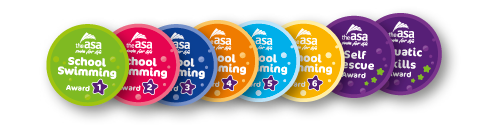 Award 5Award 6Enter the water safely (jump)Kick 10 metres backstroke (one item of equipment optional)Kick 10 metres front crawl (one item of equipment optional)Kick 10 metres butterfly or breaststroke on the front or on the back (one item of equipment optional)Travel on back and roll 360 o in one continuous movement onto front. Travel on front and roll 360o in one continuous movement onto backSwim 10 metres, choice of stroke is optionalShout and signal rescueExit the water safelyPerform three different jumps into deep water to include a straddle jumpPerform a horizontal stationary scull on the back, head first sculling action for five metres and feet first sculling action whilst horizontal on the backPerform a sculling sequence with a partner for 30-45 seconds to include a rotationTread water for 30 secondsPerform a handstand and hold for a minimum of three seconds   Perform a forward somersault, tucked in the waterSwim 10 metres in clothes Exit deep water without the use of steps